1.0	BACKGROUND INFORMATION1.1	The Judicial Council of California, chaired by the Chief Justice of California, is the chief policy making agency of the California judicial system.  The California Constitution directs the Council to improve the administration of justice by surveying judicial business, recommending improvements to the courts, and making recommendations annually to the Governor and the Legislature.  The Council also adopts rules for court administration, practice, and procedure, and performs other functions prescribed by law.  The Administrative Office of the Courts (AOC) is the staff agency for the Council and assists both the Council and its chair in performing their duties.	The Conference and Registration Services (CRS) group of the AOC’s Center for 	Judiciary Education and Research (CJER) is tasked with maintaining a welcoming 	environment 	at the headquarters of the judicial branch of government, and ensuring 	professional, 	timely, cost-effective, and efficient event, meeting, and registration 	services for both on-site events at AOC conference centers and off-site programs at 	hotel and other meeting facilities.2.0	DESCRIPTION OF GOODS AND/OR SERVICES 2.1	Conference and Registration Services (CRS) will favorably consider proposal responses from online registration service providers capable of providing the following features:	Services are expected to be performed by the selected online registration service provider November 25, 2013 through December 31, 2015 with three (3) one-year option terms to extend the agreement at 2013 cost.  These option terms are defined as follows:First Option Term:      January 1, 2016 –December 31, 2017Second Option Term: 	January 1, 2017 – December 31, 2018Third Option Term:	January 1, 2018 – December 31, 2019The decision to exercise an Option Term will be at the CRS’s sole discretion only.Registration History:In calendar year 2011 (January 1 – December 31, 2011) our total registrations were 7,500.In calendar year 2012 (January 1 – December 31, 2012) our total registrations were 8,000.Our projected total registrations for Calendar Year 2013 (January 1 - December 31, 2013) is 8,000.Service Requirements:Support the Registration group of the Conference and Registration Services group/CJER at the Administrative Office of the Courts, located at 455 Golden Gate Avenue, San Francisco, CA. Upon request by the Supervising Coordinator, provide a defined number of software training sessions at the AOC office for key staff at no additional cost.C.	Provide registration team staff a minimum of 48 hours advance notice for any 	changes and/or upgrades which may affect the user experience in any way, for the 	purposes of beta-testing, and possible announcement. D.	Reply to customer support inquiries within sixty (60) minutes of request.E.	Provide 20 hours of customer support each year at no additional cost.F.	Assign/designate an experienced key account manager to the AOC account and 	provide user-friendly interface as needed.H.	Provide capabilities in the form of the following:Event Registration Capabilities:Table 1:M = Must HaveD = DesirableProvide Real-time reporting to include:Table 2:Session management:Table 3:E-Mail or Text Communication:Table 4:Administrative Management:Table 5:Accounting requirements:Table 6:Mobile Applications:Please list additional features your organization can provide which may further improve our registration service and that are not list on this technical document (you may attach additional pages if needed): ____________________________________________________________________________________________________________________________________________________________________________________________________________________________________________________________________________________________________________3.0	TIMELINE FOR THIS RFPThe AOC has developed the following list of key events related to this RFP.  All dates are subject to change at the discretion of the AOC.4.0	RFP ATTACHMENTSThe following attachments are included as part of this RFP:PRICING INFORMATIONPricing Structure: Please indicate whether prices are annual, monthly or other.6.0	Pre-proposal WEBEX CONFERENCE Call	The AOC will hold a pre-proposal conference call on the date and time identified in the timeline above.  The pre-proposal conference call phone number will be provided via the solicitations mailbox.	Attendance at the pre-proposal conference is optional.  Proposers are strongly encouraged to attend.7.0	SUBMISSIONS OF PROPOSALS7.1	Proposals should provide straightforward, concise information that satisfies the requirements of the “Proposal Contents” section below.  Expensive bindings, color displays, and the like are not necessary or desired.  Emphasis should be placed on conformity to the RFP’s instructions and requirements, and completeness and clarity of content.7.2	The Proposer must submit its proposal in two parts, the non-cost portion and the cost portion.  a.	The Proposer must submit one (1) original and six (6) copies of the non-cost portion of the proposal.  The original must be signed by an authorized representative of the Proposer.  The Proposer must write the RFP title and number on the outside of the sealed envelope.b.	The Proposer must submit one (1) original and six (6) copies of the cost portion of the proposal.  The original must be signed by an authorized representative of the Proposer.  The original cost portion (and the copies thereof) must be submitted to the AOC in a single sealed envelope, separate from the non-cost portion. The Proposer must write the RFP title and number on the outside of the sealed envelope.c.	The Proposer must submit an electronic version of the entire proposal on CD-ROM.  The files contained on the CD-ROM should be in PDF, Word, or Excel formats.7.3	Proposals must be delivered by the date and time listed on the coversheet of this RFP to:Judicial Council of CaliforniaAdministrative Office of the CourtsFiscal Services Office, Business Services UnitAttn: Nadine McFadden, RFP: CJER92013-LV 455 Golden Gate Avenue 6th FloorSan Francisco, CA  94102-36887.4	Late proposals will not be accepted.7.5	Only written proposals will be accepted.  Proposals must be sent by registered or certified mail, courier service (e.g. FedEx), or delivered by hand.  Proposals may not be transmitted by fax or email.8.0	PROPOSAL CONTENTS8.1	Non-Cost Portion.    The following information must be included in the non-cost portion of the proposal.  A proposal lacking any of the following information may be deemed non-responsive.  a.	Proposer’s name, address, telephone and fax numbers, and federal tax identification number.  Note that if Proposer is a sole proprietor using his or her social security number, the social security number will be required before finalizing a contract.  b.	Name, title, address, telephone number, and email address of the individual who will act as Proposer’s designated representative for purposes of this RFP.  c.	For each key staff member: a resume describing the individual’s background and experience, as well as the individual’s ability and experience in conducting the proposed activities.d.	Names, addresses, and telephone numbers of a minimum of three (3) clients for whom the Proposer has conducted similar services.  The Court may check references listed by Proposer.e.	What level of data security, backup and disaster recovery do you offer to ensure integrity of customer and event data?f. 	What happens at the end of the contract? How do we get access to our data if/when we exit the contract? At what cost?g.	Acceptance of the AOC Terms and Conditions.  i.	On Attachment 3, the Proposer must either indicate acceptance of the Terms and Conditions or clearly identify exceptions to the Terms and Conditions.  An “exception” includes any addition, deletion, or other modification.  ii.	If exceptions are identified, the Proposer must also submit a red-lined version of the Terms and Conditions that clearly tracks proposed changes, and a written explanation or rationale for each exception and/or proposed change. i.	Certifications, Attachments, and other requirements. 	i.	Proposer must include the following certifications in its proposal:Proposer certifies that it has no interest that would constitute a conflict of interest under California Public Contract Code sections 10365.5, 10410 or 10411; Government Code sections 1090 et seq. or 87100 et seq.; or rule 10.103 or rule 10.104 of the California Rules of Court, which restrict employees and former employees from contracting with judicial branch entities.Proposer certifies that either (i) it is not a scrutinized company as defined in PCC 10490(b), or (ii) the goods or services the Proposer would provide to the Court are not related to products or services that are the reason the Proposer must comply with Section 13(p) of the Securities Exchange Act of 1934. (Note: PCC 10490(b) defines a “scrutinized company” as “a person that has been found to be in violation of Section 13(p) of the Securities Exchange Act of 1934 by final judgment or settlement entered in a civil or administrative action brought by the Securities and Exchange Commission and the person has not remedied or cured the violation in a manner accepted by the commission on or before final judgment or settlement.”)ii.	If (i) Proposer is a corporation, limited liability company, or limited partnership, and (ii) the agreement resulting from this RFP will be performed in California, proof that Proposer is in good standing and qualified to conduct business in California.8.2	Cost Portion.    The following information must be included in the cost portion of the proposal.IT Services:   As indicated in Section 5, Pricing InformationNOTE: It is unlawful for any person engaged in business within this state to sell or use any article or product as a “loss leader” as defined in Section 17030 of the Business and Professions Code.9.0	OFFER PERIODA Proposer's proposal is an irrevocable offer for ninety (90) days following the proposal due date.  In the event a final contract has not been awarded within this period, the AOC reserves the right to negotiate extensions to this period.10.0	EVALUATION OF PROPOSALSCRS will evaluate the proposals on a 100 point scale using the criteria set forth in the table below.  Award, if made, will be to the highest-scored proposal.  If a contract will be awarded, the AOC will post an intent to award notice at www.courts.ca.gov/rfps.htm.11.0	INTERVIEWS/DEMONSTRATIONSThe AOC will conduct interviews and demonstrations with potential Proposers to clarify aspects of their proposals. The interviews will be conducted in person.  he location of the interviews will be held at 455 Golden Gate Avenue, San Francisco, CA 94102.  The potential Proposer will be notified of their scheduled time and the room and floor number for interview and demonstration. The AOC will not reimburse Proposers for any costs incurred in traveling to or from the interview location.  The AOC will notify eligible Proposers regarding interview arrangements.12.0	CONFIDENTIAL OR PROPRIETARY INFORMATIONOne copy of each proposal will be retained by the AOC for official files and will become a public record.  California judicial branch entities are subject to rule 10.500 of the California Rule of Court, which governs public access to judicial administrative records (see www.courtinfo.ca.gov/cms/rules/index.cfm?title=ten&linkid=rule10_500).If information submitted in a proposal contains material noted or marked as confidential and/or proprietary that, in the AOC’s sole opinion, meets the disclosure exemption requirements of Rule 10.500, then that information will not be disclosed upon a request for access to such records.  If the AOC finds or reasonably believes that the material so marked is not exempt from disclosure, the AOC will disclose the information regardless of the marking or notation seeking confidential treatment.Notwithstanding the above, the California Public Contract Code requires the public opening of certain proposals.  If required to do so by the Public Contract Code, the AOC may disclose all information contained in a proposal, including information marked as confidential or proprietary.13.0	DISABLED VETERAN BUSINESS ENTERPRISE PARTICIPATION GOALSThe AOC has waived the inclusion of DVBE participation in this solicitation. 14.0	PROTESTsAny protests will be handled in accordance with Chapter 7 of the Judicial Branch Contract Manual (see www.courts.ca.gov/documents/jbcl-manual.pdf). Failure of a Proposer to comply with the protest procedures set forth in that chapter will render a protest inadequate and non-responsive, and will result in rejection of the protest. The deadline for the AOC to receive a solicitation specifications protest is the proposal due date. Protests should be sent to: Administrative Office of the Courts Fiscal Services Office, Business Services UnitAttn: Protest Hearing Officer, RFP: CJER92013-LV455 Golden Gate Avenue, 6th FloorSan Francisco, CA  94102-3688END OF RFP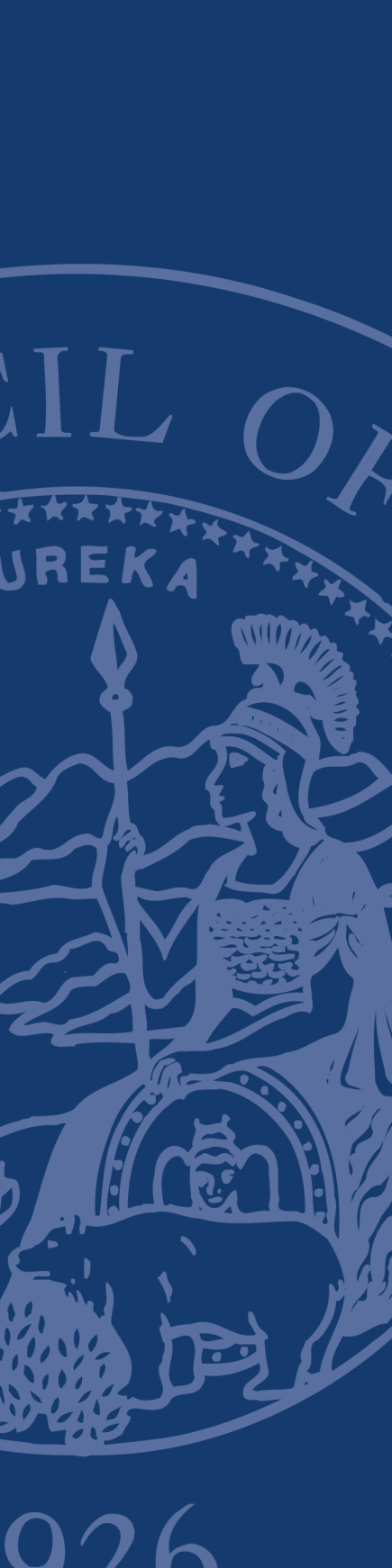 REQUEST FOR PROPOSALSAdministRative Office of the Courts Regarding: 
Off the shelf registration software product configurable by user to enable full product functionalityRFP #CJER92013-LV PROPOSALS DUE:  October 22, 2013 NO LATER THAN 4:00 P.M. PACIFIC TIME Activity TitleAble to ProvideUnable to ProvideMust Have or DesirableExplainOnline event registration capabilities for events of all size and typesMPre-populate registrant profile information on registration formsMProfile recognition for returning usersMTracking of multiple profiles (more than one profile per person)DMultiple customized forms including designated input fieldsMAutomated WaitlistDMultiple Sub AccountsDAllow registrants to sign-up guestsMConditional logic for additional questions, agenda items, custom textMAbility to upload presentations (such as logo’s, bio’s & other documents)DCreate registration paths based on customized registration types to accommodate application process (such as exhibitor, attendee, faculty, speaker)MCapabilities to accept registrant modification or cancelations up until specified datesMAccept PayPal payment collections & processing by secure data capture (with options for payment by check or credit)DUnlimited user accounts at different levelsDTrack accumulated workshop credits for continuing educationMMerge duplicate contacts into one contact recordDBadge printing ability direct from the system with integrated bar-coding for event check-in as well as session scanningMDesign and host calendar view of multiple upcoming eventsDAbility to design and customize event website and pagesMAbility to create an independent survey site at no chargeMAbility to include Google map locations/directions on travel page (i.e. map local attractions, restaurants, airports, conference hotels).DMeeting Venue Directory SearchDASP Model for All FunctionsMScalabilityMActivity TitleAble to ProvideUnable to ProvideMust Have or DesirableExplainCreate unlimited custom reports, cross-event reports, snapshot reports (with time saving capabilities)MTrack ActivityMSave reports with pre-selected criteriaMAbility to create charts and graphs for presentationsDQuick access to most commonly run reportsMPrint personal agendasMPost-event survey’s at no chargeDGather feedback from attendees before event is completedDAbility to extract reports on ExcelMActivity TitleAble to ProvideUnable to ProvideMust Have or DesirableExplainImport Session details into ExcelMClone or copy sessions and registration pathsMAllow set-up of maximum number of required sessions and/or participantsMAdd session descriptions in text and HTML optionMClose session when neededMAutomate waitlists if needed per sessionDReceive alerts in proximity of full session capacityDAllow registrants to create their own customized agenda by session or activityDAllow overlapping sessions if neededDDeliver post event questions only to attendees of specific sessionsMAsk participants questions after sessions are chosen via logicMActivity TitleAble to ProvideUnable to ProvideMust Have or DesirableExplainAutomatic e-mail confirmations based on registration status (such as incomplete registration notices, waitlists notifications, etc.)MChoose “sent from” and “reply to” name per email addressMTailor messaging to unlimited participantsMSchedule specific dates for email blastsDAble to easily send personal agendas, confirmations, etc. in PDF form and easily readable on mobile deviceDAbility to send multiple attachmentsMDeliver confirmations and notifications to guests of registrantsMAutomatic copy of allocated number of administrative staff on all emails to registrants (with designated choice)MSave e-mail templates for re-useMRun rendering test to see how well email works with various email programsMActivate trigger-based cancellation and regret emailsDSet invitation reminders to repeat on specified dates for unresponsive inviteesDTailor messaging to unlimited target listsMActivity TitleAble to ProvideUnable to ProvideMust Have or DesirableExplainMulti-user access with defined user rightsMProvide client support 24 hours, 7 days a week (live phone) at no additional costMCustomize dashboards for top-level view of event and contact dataDImport and export archive capabilities at no additional costDMigrating data capabilitiesMActivity TitleAble to ProvideUnable to ProvideMust Have or DesirableExplainProvide a per-registrant, multi-year fee structure rather than per event or profile.MProvide monthly invoices for services provided reflecting the transactions from the previous monthDAbility to track usage (hours, number of registrations, etc.)MActivity TitleAble to ProvideUnable to ProvideMust Have or DesirableExplainAbility to provide mobile friendly registration formsDAbility for attendees to create and manage personal event schedules with reminders &  mobile calendar compatibilityDAbility to provide contact sharing and mobile chat optionsDFull text search of sessions, exhibitors & speakersDAbility to display schedules by day, speaker & trackDAbility to push notifications directly to attendees’ devicesAbility to conduct individual session evaluations DEVENTDATERFP issued:Friday,  Sept 20, 2013Deadline for questions to Solicitations Mailbox at solicitations@jud.ca.govEnd of Day Friday, September 27, 2013Submit request to participate Conference Call at solicitations@jud.ca.govMonday, October 7, 20131:00 p.m.Pre-proposal Conference CallTuesday, October 8, 20132:00 p.m.Questions and answers posted Tuesday, October15, 2013Latest date and time proposal may be submitted Tuesday, October 22, 2013 4:00 p.m. PSTAnticipated interview dates (estimate only)Week of October 28, 2013Evaluation of proposals (estimate only)Week of November 4, 2013Public opening of cost portion of proposalsFriday, November 1, 2013Notice of Intent to Award (estimate only)Week of November 11, 2013Negotiations and execution of contract (estimate only)Week of November 18, 2013Contract start date  (estimate only)November 25, 2013ATTACHMENT DESCRIPTIONAttachment 1: Administrative Rules Governing RFPs (IT Goods and Services):These rules govern this solicitation.Attachment 2:  AOC Standard Terms and ConditionsIf selected, the person or entity submitting a proposal (the “Proposer”) must accept the AOC’s Standard Purchase Order Terms and Conditions and the JBCL Appendix Terms and Conditions (the “Terms and Conditions”).  Attachment 3: Proposer’s Acceptance  of Terms and ConditionsOn this form, the Proposer must indicate acceptance of the Terms and Conditions or identify exceptions to the Terms and Conditions.  Attachment 4:  Payee Data Record FormThis form contains information the AOC requires in order to process payments and must be submitted with the proposal.Annual Registrants User FeeInitial OptionFirst OptionSecond OptionThird Option1+ year term1 year term1 year term1 year term7,0008,0009,00010,000Additional per user cost  -if over contracted number of usersNumber of Complimentary Registration log-ins (for testing by Registration Staff). Please advise if by annual, per event or other.Additional Fees, If Any (Please Describe)1+ year term1 year term1 year term1 year termMaintenance Fee License FeeOther Fees (please describe)CRITERIONPERCENTAGEPricing30%Positive Business Reference10%Experience with Similar Clients (such as state or government organizations)10%Ability to provide technical features listed (scalability, reports requested, and security protocols) as well as any additional technical features not listed30%System-intuitiveness, ease of use  (would need product demonstration in person or through WebEx)20%100%